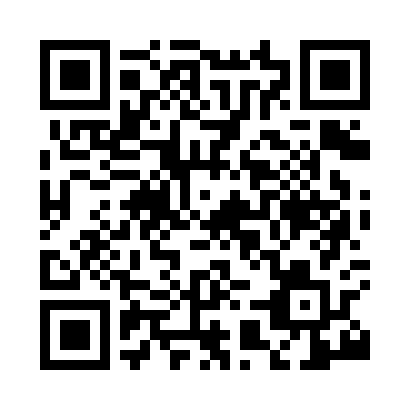 Prayer times for Aboyne, Aberdeenshire, UKWed 1 May 2024 - Fri 31 May 2024High Latitude Method: Angle Based RulePrayer Calculation Method: Islamic Society of North AmericaAsar Calculation Method: HanafiPrayer times provided by https://www.salahtimes.comDateDayFajrSunriseDhuhrAsrMaghribIsha1Wed3:155:221:086:228:5611:032Thu3:145:191:086:248:5811:043Fri3:135:171:086:259:0011:054Sat3:125:151:086:269:0211:065Sun3:115:131:086:279:0511:076Mon3:095:101:086:299:0711:087Tue3:085:081:086:309:0911:098Wed3:075:061:086:319:1111:109Thu3:065:041:086:329:1311:1110Fri3:055:021:086:339:1511:1211Sat3:045:001:086:349:1711:1312Sun3:034:571:086:369:1911:1413Mon3:024:551:086:379:2111:1514Tue3:014:531:086:389:2311:1615Wed3:004:511:086:399:2511:1716Thu2:594:501:086:409:2711:1817Fri2:584:481:086:419:2911:1918Sat2:574:461:086:429:3111:1919Sun2:564:441:086:439:3311:2020Mon2:554:421:086:449:3411:2121Tue2:544:411:086:459:3611:2222Wed2:544:391:086:469:3811:2323Thu2:534:371:086:479:4011:2424Fri2:524:361:086:489:4211:2525Sat2:514:341:086:499:4311:2626Sun2:514:331:086:509:4511:2727Mon2:504:311:096:519:4711:2828Tue2:494:301:096:529:4811:2929Wed2:494:291:096:539:5011:2930Thu2:484:271:096:549:5111:3031Fri2:484:261:096:549:5311:31